Dokumentation Nationalpark-Kita Zeitraum 2022-2024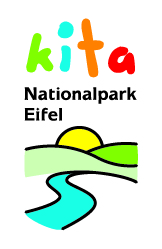 Name der Einrichtung:Titel des Projektes:ProjektbeschreibungZiele für das Projekt Grobziel:Rahmenziel(e):Feinziele beschreiben unter Berücksichtigung der AspekteDas wollen wir pädagogisch erreichen Diese Kompetenzen werden bei den Kindern gestärktFolgende Aspekte aus den 10 NRW Bildungszielen sind berücksichtigtLerninhalte oder Bildungsaspekte sowie Mittel und Weg zum Ziel „smart“ [spezifisch / messbar / angemessen / realistisch / terminiert] Nachhaltigkeitsaspekt: Projekt ist diesen SDGs zugeordnet,                         (Zutreffendes bitte markieren)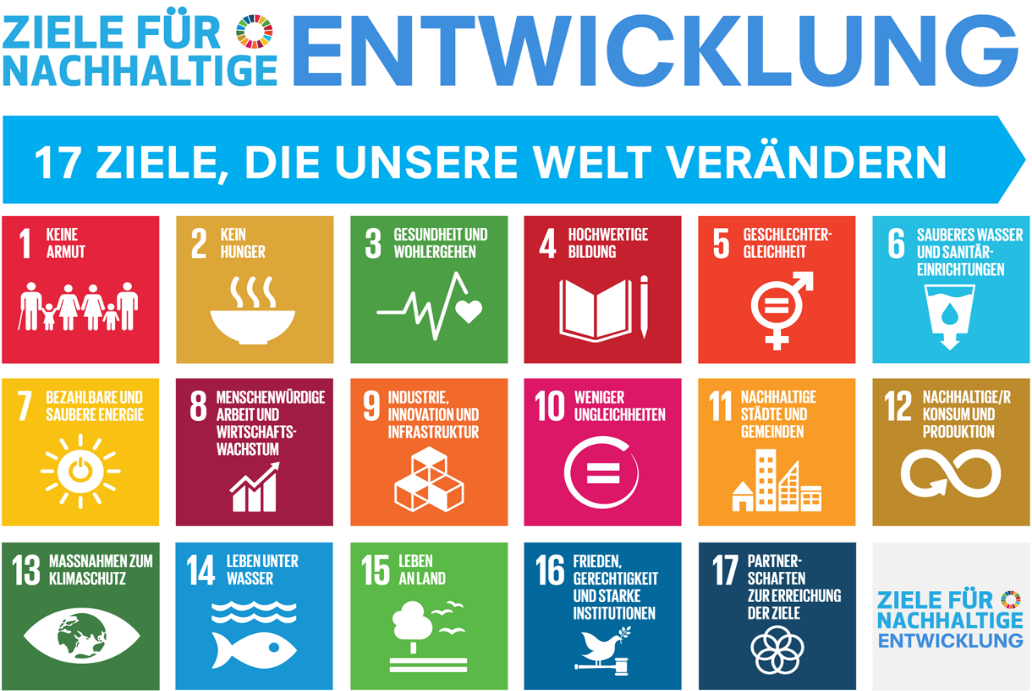 weil...Schwerpunkt-Kriterium (eins der 6 Kriterien):Weitere berücksichtigte Kriterien:□ Inhalte                        □ Draußenzeit                                             □ Kontinuität und Entwicklung □ Partizipation             □ Kooperation und Management           □ Öffentlichkeit                   Wildnis im Projekt  pädagogisch, z.B. wilde Kinder, wilde Zeiten, wildes Gelände  wilde Natur erlebt  Entwicklung von Wildnis beobachtet natürliche Entwicklungsräume zugelassenUnser Wildnisbegriff umfasst…...Bezug zu Nationalpark Eifel  Ausflug in den Nationalpark Eifel Tiere, Pflanzen und/oder Pilze aus dem Nationalpark thematisiert Bedeutung von Großschutzgebiet/Schatzkammer/Biodiversität begreifbar gewordenProjektzeitraum: Startdatum:                                                 Enddatum:Räumliche Voraussetzungen für das Projekt        Drinnen        Draußen           Außengelände       Wald       Wiese       Wasser                                    Sonstiges:Ablaufskizze mit Methoden / Beschreibung einzelner Aktivitäten:Materialbedarf (stichwortartig)Auswertung Diese Grob-, Rahmen- und Feinziele sind erreicht: Abgleich der Planung mit der Praxis, z.B.a) Das ist bei den Kindern zu beobachten und veranlagt worden durch… b) Das hat das Projekt nachhaltig verändert…Highlight im Projekt:Besonderheiten, die sich bei der Durchführung ereignet haben: Reflektion, warumReflektion der Ziele und Inhalte im Blick z.B. auf* pädagogisch fachliche Weiterentwicklung, z.B. pädagogisches Handeln, Haltung, Vorbildcharakter* eigenen Wissenszuwachs und neue Erkenntnisse* Stärkung der NaturverbundenheitAusblick: Fortsetzung und weitere Auswirkung des Projektes / Nachhaltig wirksamAnhang Bilder aus dem ProjektLiteraturempfehlung (neu erschienene Bücher, Links, Filme, Podcasts) Weitere Tipps, z.B. Bestelladressen, BastelanleitungenVerweis auf eigene website, Zeitungsartikel, Elternbriefe